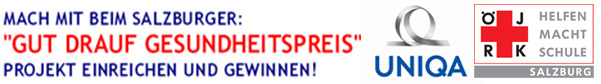 EinreichbogenGutDrauf-Gesundheitspreis 2018/2019des Salzburger Jugendrotkreuzesin Partnerschaft mit „UNIQA Versicherungen AG“ Einreichbogen bitte DIGITAL ausfüllen!!!!TEIL 1 - Allgemeine Daten zu Ihrem Projekt1.1 Wie lautet der Projekttitel?1.2 SchuldatenSchulnummer:      Name der Schule:      Straße und Hausnummer:      Postleitzahl und Ort:      Telefonnummer (mit Vorwahl):      E-Mail-Adresse:      Homepage (wenn vorhanden):      1.3 Name des Projektleiters/der Projektleiterin: 1.4 Dauer des Projektes:Das Projekt dauerte von       bis      .1.5 Welchen Themenbereichen lässt sich das Projekt zuordnen? Bitte kreuzen Sie max. drei Themenbereiche an!  Aggression/Gewalt Bewegung/Sport Ernährung Erste Hilfe Kommunikation/Konfliktbewältigung Psychosoziale Gesundheit Selbstachtung/Selbstsicherheit Stress/Stressabbau/Entspannung Sucht/Suchtprävention Unfälle/Sicherheit Andere:      TEIL 2 - Rahmenbedingungen2.1 Welche Organisationen bzw. Personen (Fachbereiche) waren beteiligt?LehrerInnen (Fachbereiche):      Experten/Expertinnen & Organisationen (Fachbereiche):      2.2 In welchen Unterrichtsgegenständen wurde zum Projekt gearbeitet?TEIL 3 – Projektbericht3.2 Anlass und Ziele des Projektes - Was wollen Sie mit Ihrem Projekt erreichen?Beschreiben Sie dabei bitte auch … Aus welchem Anlass wird das Projekt durchgeführt (Problemstellung)? Beschreiben Sie Ihre Ziele und Teilziele (z.B.: die pädagogischen, die sozialen Ziele).3.5 Beschreibung des Projektablaufs - ChronologieBeschreiben Sie dabei bitte auch … Beschreiben Sie nachvollziehbar und in ganzen Sätzen im Sinne einer Nacherzählung was konkret gemacht wurde.die notwendigen Schritte (Maßnahmen), um Ihre Ziele zu erreichen.TEIL 4 – Ergebnisse & Ausblick4.1 Erzielte Ergebnisse – Was hat sich verändert? Beschreiben Sie dabei, …welche Ziele Sie erreicht haben ( Vergleich mit der Ausgangssituation) oder nicht erreicht habenwelche Veränderungen Sie innerhalb Ihrer Schule beobachten können, z.B. besser Kommunikation innerhalb der Klasse.Was waren die "Meilensteine” im Projektprozess? Was waren die „Stolpersteine“?4.2 Dokumentierendes ZusatzmaterialFolgende Unterlagen wurden erstellt UND werden ebenfalls eingereicht:Möchten Sie diese zusätzlichen Materialien zurück haben? Nein 	 Wenn ja, welche:      4.3 Sind die Umsetzbarkeit und die Verankerung des Projektes im Schulalltag gegeben? Fragen Sie sich dabei bitte auch:War das Projekt eine einmalige Aktion oder gibt es Möglichkeiten zur Weiterführung? Wenn ja, welche..Einreichbogen unter dem Namen Ihrer Schule abspeichern und als angehängte Datei (Attachment) an folgende E-Mail-Adresse senden: jugendrotkreuz@salzburg.gv.atÜberprüfen Sie von Zeit zu Zeit Ihren Posteingang. Sie erhalten für alle erfolgreich eingelangten E-Mails ein Bestätigungsmail von uns.Dokumentierende Zusatzmaterialien ausreichend beschriften (Name, Schule, Adresse) und an folgende Adresse schicken:	JUGENDROTKREUZ SALZBURG	ULRICH-SCHREIER-STRASSE 18	5020 SALZBURGGeschafft! Ihrer Teilnahme beim GutDrauf-Gesundheitspreis des ÖJRK Salzburg steht nichts mehr im Weg.